Schoolondersteuningsprofiel                                                   nov.2022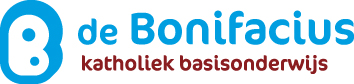 Wettelijke kaders schoolondersteuningsprofielHet schoolondersteuningsprofiel geeft weer hoe de ondersteuning aan leerlingen binnen een school is georganiseerd. Wettelijk is vastgesteld dat het schoolondersteuningsprofiel een document is, waarin de school de taken, de verantwoordelijkheden en de werkwijze ten aanzien van Passend Onderwijs vastlegt. In het schoolondersteuningsprofiel beschrijft de school de wijze waarop de binnen de regio vastgestelde basisondersteuning wordt vormgegeven. Daarnaast wordt beschreven welke extra ondersteuning de school biedt of wil gaan bieden. Het schoolondersteuningsprofiel:is gerelateerd aan het schoolplan (kwaliteit van onderwijs) en de schoolgids (wijze waarop ondersteuning wordt vormgegeven);is een verantwoordelijkheid van het bevoegd gezag van de school;wordt geschreven door de directie van de school, in samenspraak met het team;dient ter advies voorgelegd te worden aan de medezeggenschapsraad.Afgesproken is binnen SWV PO Rijnstreek, om jaarlijks in oktober het schoolondersteuningsprofiel te updaten, in te voegen in Vensters en toe te sturen aan het SWV PO Rijnstreek.SchoolgegevensBezoekadres:	Paradijslaan 11, Alphen aan den Rijn			Brinnummer: 13PAIdentiteit van de school: RK	Schoolconcept: regulier jaarklassensysteem		Bestuur: MorgenwijzerDirecteur: Renée Thierry			Intern begeleider: Milou Timmer en Jolanda Gijtenbeek		Aantal leerlingen /  jaar (oktober): 402Missie en visie van de schoolOnze missie: “Leren met plezier, samen met jou!”.Leren met plezier, samen met jou!  Dat is de missie van onze school, dat is waar wij voor staan en waar wij voor gaan! Het geldt voor ons allemaal: kinderen, ouders, leerkrachten en directie. We geloven erin dat we ons kunnen ontwikkelen als we dit met elkaar doen en als we er plezier in hebben. Plezier is voor ons hierin een breed begrip. Het betekent je welkom, veilig en geborgen voelen. We zorgen op de Bonifacius voor een open, informele sfeer. Orde, rust, structuur en regelmaat geven ons en de kinderen gelegenheid om op een plezierige manier te werken en op een spontane manier met elkaar om te gaan. Het zelfvertrouwen van een kind zal hierdoor groeien. Respect hebben voor elkaar, rekening houden met elkaar, zich willen inzetten voor elkaar en meeleven met elkaar zijn de pijlers van de wijze waarop we met elkaar om gaan. Voor de ontwikkeling van een kind is een veilige, prettige sfeer een onmisbare voedingsbodem. Daarbij bekijken we elkaar en de wereld om ons heen met respect en openheid. Op de Bonifaciusschool gaan we op een open en positieve manier met elkaar om, met duidelijke afspraken. Onze visie Plezier betekent voor ons ook dat kinderen op hun eigen niveau kunnen werken en daarop worden aangesproken. Daarom differentiëren wij in ons onderwijsaanbod: Leren op je eigen niveau, maar toch samen. We bieden alle leerlingen goed onderwijs dat aansluit en inspeelt op de verschillende onderwijsbehoeftes van leerlingen en werken daarmee handelingsgericht. Dit betekent dat de onderwijsbehoefte van iedere leerling goed in beeld is. Wat heeft iedere leerling op dit moment nodig van deze leerkracht om maximaal te presteren. Daarbij is er naast de basisvakken als rekenen en taal, schrijven en wereldoriëntatie aandacht voor een gezonde leefstijl, techniek, kunst, cultuur, sport en bewegen en voor de sociale en emotionele ontwikkeling van onze leerlingen. We zorgen voor een gezonde afwisseling van bewegen en stilzitten, van luisteren en schrijven, van zwijgen en zingen. Hard werken, maar ook vieren neemt een belangrijke plaats in op onze school: het samen vieren van feesten en genieten van bijzondere gebeurtenissen.Basisondersteuning binnen de schoolBasisarrangement inspectieAls algemene voorwaarde binnen het SWV PO Rijnstreek (zie notitie Basisondersteuning SWV PO Rijnstreek 2018) is gesteld dat alle scholen voldoen aan het door de inspectie vastgestelde basisarrangement.De school voldoet wel aan het door inspectie vastgestelde basisarrangement.Laatste inspectiebezoek: januari 2013, daarna inspectie op bestuursniveau	Arrangement: Basis			Duur: vierjaarlijks onderzoek bestuur en scholen				Eventuele opmerkingen: --	Concrete kwaliteitsafspraken basisondersteuning SWV PO RijnstreekEen aantal kwaliteitsafspraken zijn in genoemde notitie nader geconcretiseerd. De school voldoet wel aan alle concrete kwaliteitsafspraken Basisondersteuning SWV PO Rijnstreek, zoals deze in onderstaand schema staan aangegeven.Indien ‘niet’ is ingevuld, kruis in onderstaand schema de onderdelen aan die nog in ontwikkeling zijn:Aanvullend schooleigen aanbod op de basisondersteuningNaast de regionale afspraken zijn er scholen die aanvullend op de basisondersteuning iets extra’s bieden. De school biedt ten aanzien van preventieve interventies, aanbod van ondersteuning, bekwaamheid van personeel, ondersteuningsstructuur of planmatig handelingsgericht werken het volgende aanvullende aanbod op de basisondersteuning:OnderwijsassistentenInterne kindercoach(Hoog)begaafdengroep (sterklas) 0,1 fte leerkracht voor groep 3 t/m 8RekencoördinatorTaalcoördinatorAanvullend zijn standaard beschikbaar (aankruisen):Extra ondersteuningDe definitie van extra ondersteuning is dat de onderwijsbehoeften van het kind dermate intensief en complex zijn, dat deze meer dan de (aanvullende) basisondersteuning op een school vragen. De schoolbesturen binnen SWV PO Rijnstreek hebben hiertoe extra ondersteuningsmiddelen gekregen om zoveel mogelijk te voldoen aan de extra onderwijsbehoeften van de leerling. Indien de extra onderwijsbehoeften van de leerling de mogelijkheden van de school en het schoolbestuur overstijgen, kan een verwijzing plaatsvinden naar het Speciaal (Basis) Onderwijs. Extra ondersteuningsmogelijkheden van de school/ schoolbestuurAan de volgende extra onderwijsbehoeften van een leerling kan de school voldoe:OrthopedagoogKindercoachGedragsspecialistHB coach ComPactInschakelen externe partijen zoals Auris, VISIO, AED e.d.Grenzen ondersteuningsmogelijkheden van de school/ schoolbestuurIndien er sprake is van de volgende extra onderwijsbehoeften, verwijst de school naar het Speciaal (Basis) Onderwijs: Als de cognitieve mogelijkheden te zeer afwijkend worden van het basisaanbod en het welbevinden van een leerling t.a.v. de eigen ontwikkeling verslechtert en de aansluiting met leeftijdsgenoten te beperkt is.Ondanks ondersteuning is er onvoldoende ontwikkelingsgroei op basis van gestelde doelen in het OPP.Bij specifieke gedragsproblematiek die niet opgelost is na geboden ondersteuning.Bij gedragsproblematiek waarbij aan het kind, de groep of het personeel geen basisveiligheid meer geboden kan worden.Bij gedragsproblematiek waarbij er verhoudingsgewijs te veel aandacht van de leerkracht naar het kind moet gaan, waardoor er te weinig (onderwijskundige) aandacht van de leerkracht voor de rest van de groep overblijft.Er is langdurig (meer dan een half jaar) zoveel individuele begeleiding (meer dan 3 uur per week) nodig dat dit niet meer binnen ons schoolsysteem valt. De leerling doet dan een onevenredig groot beroep op de extra ondersteuningsmiddelen van de school, wat ten koste gaat van de begeleiding van andere leerlingen.Een combinatie van bovengenoemde factoren.Als een leerling meer expertise nodig heeft m.b.t. taal/spraak, gehoor, visuele beperking en of andere medische belemmeringen en dit vanuit deze expertise ook wordt ondersteund op een gespecialiseerde SO school.AmbitiesNaast de ondersteuning zoals die op dit moment geboden wordt, heeft de school ambities welke de komende periode extra aandacht krijgen.Binnen de basis- en of extra ondersteuningDe ambities ten aanzien van het bieden van aanvullende of extra ondersteuning zijn: Bekwaamheid van het team met betrekking tot het rekenonderwijs versterken. Ter voorkoming van verwijzing naar S(B)ODe ambities ten aanzien van het bieden van passende ondersteuning, waarvoor nu nog verwezen wordt naar het S(B)O zijn:Meer preventief kunnen handelen bij gedragsproblematiek m.b.v. de kanjertraining en advies en ondersteuning door de orthopedagoog en/of kindercoach.Plan ter realisering ambitiesHet plan en termijn om bovengenoemde ambities te realiseren zijn als volgt:Borgen van de ingevoerde Kanjermethode met behulp van een coördinator.De rekencoördinator draagt kennis over tijdens studiedagen en doet groepsbezoeken om te zien hoe het in de praktijk vorm krijgt.  Concrete kwaliteitsafspraken aanbod SWV PO RijnstreekNeeDe school beschikt over netwerkmogelijkheden voor het inschakelen van overig expertise op het gebied van taal, rekenen, NT2, hoog/minderbegaafdheid, werkhouding, gedrag en OICT.	De school werkt samen met de gemeente aan het voorkomen van achterstanden bij (jonge) leerlingen. (VVE en NT2 beleid). Concrete kwaliteitsafspraken zicht op ontwikkeling SWV PO RijnstreekEr is sprake van een handelingsgerichte, opbrengstgerichte en planmatige aanpak. Doelen worden regelmatig geëvalueerd.De school stelt alles in het werk om situaties van thuiszitten van leerlingen zoveel mogelijk te voorkomen en zet indien nodig tijdelijke maatwerkoplossingen in (b.v. in samenwerking met een orthopedagoog/ schoolpsycholoog, SWV, leerplicht en jeugd-gezinsteams/GO!).Concrete kwaliteitsafspraken (extra) ondersteuning SWV PO RijnstreekDe school is erop gericht om leerlingen en ouders te betrekken bij met het opstellen van de ontwikkelingsdoelen en in te laten stemmen met het handelingsdeel van het OPP (besluit 2017).De school hanteert zorgvuldig de zorgplicht voor leerlingen met extra onderwijsbehoeften, die worden aangemeld èn voor leerlingen die ingeschreven zijn.Concrete kwaliteitsafspraken samenwerking SWV PO RijnstreekDe school werkt samen met de ouders: de school bespreekt met ouders de ontwikkeling van het kind, de onderwijs- en ondersteuningsbehoeften, en inzet van ondersteuning.	De school werkt samen met andere scholen in de wijk (o.a. inzetten ondersteuning, expertise delen), het samenwerkingsverband en (indien nodig) met het JGT/GO!, ketenpartners, zorgaanbieders en leerplicht.Concrete kwaliteitsafspraken veiligheid SWV PO RijnstreekDe school heeft een actueel beleid rondom omgaan met sociale media.De school heeft een actuele Meldcode kindermishandeling en huiselijk geweld. Januari 2019De school hanteert actief beleid rondom bescherming van persoonsgegevens, volgens de regels van de Algemene Verordening Gegevensbescherming. informatie AVG 2018Concrete kwaliteitsafspraken pedagogisch klimaat SWV PO RijnstreekDe school kent een ondersteunend en stimulerend klimaat wat bijdraagt aan acceptatie van diversiteit.Gedragsregels voor leerlingen, ouders en schoolpersoneel zijn in de school duidelijk zichtbaar.De leerlingen en ouders worden actief betrokken bij een positief schoolklimaat.De school biedt oefensituaties om leerlingen te begeleiden bij de ontwikkeling van sociale en maatschappelijke competenties.De school zet indien nodig aanvullende ondersteuning in t.b.v. het bevorderen van een positief groepsklimaat.Concrete kwaliteitsafspraken sociale en maatschappelijke competenties SWV PO RijnstreekDe school beschikt over gestandaardiseerde toetsen en instrumentarium voor het in kaart brengen van sociaal- emotionele ontwikkeling van leerlingen.Leraren hebben kennis van de sociaal-emotionele ontwikkeling van kinderen en de knelpunten die zich kunnen voordoen in het functioneren op school, als de sociaal-emotionele ontwikkeling anders verloopt.De school heeft een aanbod voor het versterken van sociale competenties.De school heeft een aanbod voor het versterken van burgerschapsvorming.Concrete kwaliteitsafspraken vervolgsucces SWV PO RijnstreekDe school draagt leerlingen zorgvuldig over naar het voortgezet onderwijs volgens de vastgestelde POVO-procedure in de Rijnstreek (po/vo procedure SWV Midden-Holland en Rijnstreek).De school volgt de leerlingen die de school hebben verlaten. School en voortgezet onderwijs in de regio hebben contact over de bestendiging van de schooladviezen (waar zit een leerling met een bepaald advies na drie jaar in het voortgezet onderwijs?).De school beschikt incidenteel over extra handen in de klas in de vorm van onderwijsassistenten, stagiaires en/of vrijwilligers.XDe school heeft beleid rondom het compacten, verrijken en versnellen.XDe school hanteert een pestprotocol.XDe school hanteert een dyslexieprotocol.XDe school hanteert een dyscalculieprotocol. XMethodisch wordt de sociaal-emotionele ontwikkeling ondersteund. XDe school hanteert een veiligheidsprotocol, volgens de wet Veiligheid op school. (veiligheid op school rijksoverheid tekst).XDe school hanteert een protocol medisch handelen. X